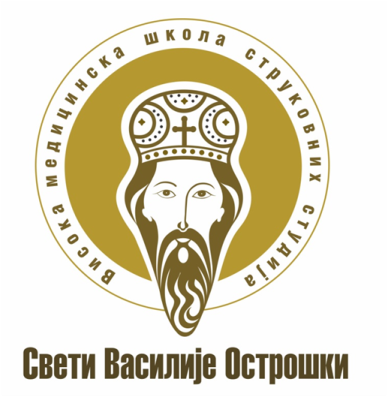 ИНФОРМАТОР О УПИСУ на мастер струковне студијеВисока медицинска школа струковних студија „Свети Василије Острошки“ из Београда (даље: Школа) сваке школске године уписује нову генерацију студената на акредитоване студијске програме мастер струковних студије – MСС ( студије другог  степена). АКРЕДИТАЦИЈА И ДОЗВОЛА ЗА РАД 	КОНКУРСБРОЈ СТУДЕНАТА	УСЛОВИ ЗА УПИС	ПРИЈАВА НА КОНКУРС И ПРЕДАЈА ДОКУМЕНАТА	УПИС СТРАНИХ ДРЖАВЉАНА	ЛИЦА КОЈА СУ ВИСОКО ОБРАЗОВАЊЕ СТЕКЛИ У ИНОСТРАНСТВУ	УПИС OСОБА СА ИНВАЛИДИТЕТОМ РАНГ ЛИСТА	УПИС	ПРЕЛАЗАК СА ДРУГИХ ВИСОКОШКОЛСКИХ УСТАНОВА	ДРУГИ УПИСНИ РОКАКРЕДИТАЦИЈА И ДОЗВОЛА ЗА РАДУпис студената обавља се у складу са Законом, Одлуком о акредитацији студијских програма и дозволом за рад.  КОНКУРСШкола врши упис студената у прву годину мастер струковних студија на основу Конкурса који је објављен на  огласној табли и званичној интернет страници  Школе. БРОЈ СТУДЕНАТАУ нову школску годину уписује се 28 студената на акредитоване студије програме и то: МСС Мастер струковна медицинска сестра, у седишту Школе, у обиму 120 ЕСПБ бодова, у трајању од две школске године за стицање стручног назива струковна мастер медицинска сестра – 14 студената; МСС Мастер струковни физиотерапеут, у седишту Школе, у обиму 120 ЕСПБ бодова, у трајању од две школске године за стицање стручног назива струковни мастер физиотерапеут – 14 студената.УСЛОВИ ЗА УПИСУ прву годину мастер струковних студија Мастер струковна медицинска сестра може се уписати свако лице које је претходно завршило основне струковне студије из медицинског поља у обиму од најмање 180 ЕСПБ бодова и које је потписало Уговор о студирању за ту школску годину. Предност при упису имају Струковне медицинске сестре; У прву годину мастер струковних студија Мастер струковни физиотерапеут може се уписати свако лице које је претходно завршило основне струковне студије из медицинског поља у обиму од најмање 180 ЕСПБ бодова, које поседује здравствену способност (која се доказује лекарским уверењем) и које је потписало Уговор о студирању за ту школску годину.Предност при упису имају Струковни физиотерапеути; Посебне способности, као услов за упис на мастер струковне студије су здравствена способност која се доказује лекарским уверењем надлежне лекарске комисије. ПРИЈАВА НА КОНКУРС И ПРЕДАЈА ДОКУМЕНАТАПријаве на Конкурс примају се у термину одређеним Конкурсом у просторијама Секретаријата Школе, Симина бр. 21а/III. Образац пријаве се добија у Секретаријату Школе. Кандидати су дужни да поднесу следећа документа ради пријаве на Конкурс: 1) попуњену и потписану Пријаву на конкурс; 2) оверена фотокопија дипломе или уверења о стеченом високом образовању првог степена на основним струковним студијама; 3) извод из матичне књиге рођених; 4) уверење о држављанству (не старије од 6 месеци); 5) лекарско уверење (не старије од 6 месеци); 6) две фотографије у боји формата 3,5 x 4,5 цм; 7) копија личне карте (или очитана лична карта у случају да има чип); 8) потврду о извршеној уплати накнаде административних трошкова уписа у износу од 6.000,00 динара - уплаћује се на жиро рачун Школе, број: 330-4018823-41 (РАБ банка), сврха уплате је: „Накнада трошкова уписа“. Приликом пријављивања на Конкурс оригинална документа наведена под 2-5) подносе се на увид, а уз Пријаву на конкурс прилажу се фотокопије докумената које задржава Школа. УПИС СТРАНИХ ДРЖАВЉАНАСтрани држављани, као и лица без држављанства, могу се уписати у прву годину мастер струковних студија под истим условима као и држављани Републике Србије, под условом да су започели пре уписа и/или извршили признавање стране високошколске исправе – дипломе  о стеченом високом образовању, на начин утврђен законом (нострификација стране високошколске исправе). Јавне исправе стечене у Републици Српској не подлежу нострификацији. Страни држављани приликом пријаве на Конкурс дужни су да доставе доказе о добром познавању српског језика и поседовању здравственог осигурања током трајања школске године.ЛИЦА КОЈА СУ ВИСОКО ОБРАЗОВАЊЕ СТЕКЛИ У ИНОСТРАНСТВУЛице које је високо образовање стекло у иностранству може да упише прву годину мастер студија под условом да је извршио признавање стране високошколске исправе - дипломе о стеченом високом образовању, на начин утврђен законом. Лице које је завршило високо образовање или део високог образовања у иностранству, може да се упише на студијски програм ако му се призна стечена страна високошколска исправа у складу са законом и Правилником о признавању страних високошколских исправа и вредновању страних студијских програма Школе. УПИС OСОБА СА ИНВАЛИДИТЕТОМОсобе за инвалидитетом могу да полажу пријемни испит на начин прилагођен њиховим могућностима, а у складу са објективним ресурсима Школе. Особе са инвалидитетом дужне су да уз Пријаву на конкурс доставе потписано писано образложење о начину на који је потребно прилагодити полагање пријемног испита;МЕРИЛА ЗА УТВРЂИВАЊЕ РЕДОСЛЕДА КАНДИДАТАУтврђивање редоследа кандидата за упис на студијски програм мастер струковних студија врши се по основу општег успеха постигнутог на студијама првог степена који се вреднује тако што се просечна оцена на студијама првог степена (изражена на две децимале) помножи са 5, тако да кандидат може остварити најмање 30, а највише 50 бодова. У случају да два кандидата имају исти број бодова, предност има кандидат са вишом просечном оценом из стручних предмета са основних струковних студија. РАНГ ЛИСТАКомисија за упис на мастер струковне студије утврђује редослед кандидата, ранглисту кандидата на основу вредновања општег успеха постигнутог на основним струковним студијама за сваки студијски програм појединачно. Након истека конкурса, комисија за упис утврђује редослед кандидата који су стекли услов за упис прве године студија, као и листу кандидата који нису стекли услов за упис на студије. Право уписа у прву годину мастер струковних студија стиче кандидат који је на коначној ранг листи рангиран у оквиру броја утврђеног за упис.УПИСУпис кандидата који су остварили право на упис спроводи се у термину одређеним конкурсом уз лично присуство кандидата. Приликом уписа кандидати су дужни да попуне и потпишу два обрасца ШВ-20, као и да потпишу прву страницу индекса.  Обрасци ШВ-20 и индекс добија се у Секретаријату Школе. Уколико неки од кандидата не обави упис до термина наведеног у конкурсу, његово место заузима следећи кандидат прозивком и тако редом до попуне свих слободних места. Термин и место прозивке се одређују Конкурсом. Сви заинтересовани кандидати морају бити лично присутни током прозивке. ПРЕЛАЗАК СА ДРУГИХ ВИСОКОШКОЛСКИХ УСТАНОВАСтудент који је започео мастер струковне студије на другој високошколској установи здравствене или сродне струке. На основу писаног захтева студента, приложеног студијског програма високошколске установе где је започео студије, директор, на основу мишљења комисије за признавање испита, доноси решење о признавању година студија, семестара и положених испита. Уз захтев за упис на основу преласка са друге високошколске установе, студент подноси и захтев за признавање остварених ЕСПБ бодова и положених предмета, студијски програм, уверење о положеним испитима са друге високошколске установе. У решењу директора о признавању година студија, семестара и положених испита наводи се број ЕСПБ бодова који се признаје, број бодова који треба да оствари уписом у одговарајућу годину студија, као и предмете које треба да положи и друге студијске обавезе у наставку студија и стечени статус студента. Ако поједини наставни предмети Школе нису изучавани на другој високошколској установи са које студент прелази или се студијски програми разликују, решењем Директора може се утврдити да студент полаже допунске испите. ВИСИНА ШКОЛАРИНЕШколарина за упис у прву годину мастер струковних студија утврђена је одлуком о висини школарине која се доноси сваке године за школску годину која се уписује.Држављани Црне Горе, Босне и Херцеговине и Северне Македоније плаћају школарину као и држављани Републике Србије. Школарина се може платити у ратама потписивањем уговора о студирању.Школа одобрава посебне погодности и то:студенти који су завршили ОСС „Свети Василије Острошки“ а остварили су право на упис, оставрују право умањења школарине за 10%;студенти који су уплатили школарину у целости приликом уписа – 10% попуста;плаћање на рате без камате – за уплате до 10. у месецу у складу са динамиком отплате;ДРУГИ УПИСНИ РОКАко се по објављеном Конкурсу не упише максималан број студената у првом уписном року Школа расписује нови конкурс до попуне слободних места.